Publicado en Madrid el 23/05/2019 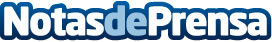 El Sistema Tectum®-Pro de BMI adquiere la certificación técnica del DIT PlusEl DIT Plus (Documento de Idoneidad Técnica) es una apreciación técnica favorable de la idoneidad de empleo en edificación y/u obra civil de un producto (material, sistema o procedimiento constructivo) para el uso asignado. Evalúa aspectos voluntarios no cubiertos o complementarios a los contemplados por el marcado CEDatos de contacto:Gabinete de Comunicación BMI GroupNota de prensa publicada en: https://www.notasdeprensa.es/el-sistema-tectum-pro-de-bmi-adquiere-la_1 Categorias: Inmobiliaria Innovación Tecnológica Construcción y Materiales http://www.notasdeprensa.es